Maths Calculation Strategy Sheet Our focus is on adding and subtracting a 1 digit number to a 2 digit number within 20 where it does not cross 10s.  We will then be looking at numbers within 50 and 100 again where the numbers do not cross 10s.e.g. 15 + 3 =        17 – 4 =                 34 + 3 =             64 – 2 = Using a number line 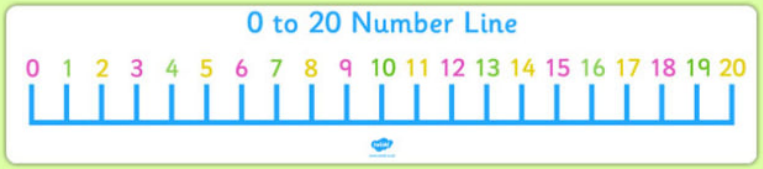 Using a 100 grid Practically using dienes and drawing 10s and 1s.We use sticks do represent how many tens in a number and dots to represent how many ones are in the number.  This is the language that we are using in school.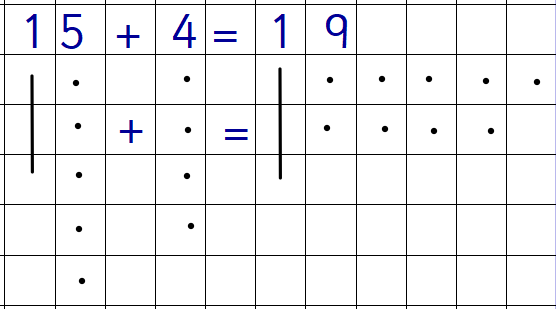 AdditionWrite the equation Draw the number of 10s and 1sCount and draw the 10sCount and draw the 1sCount how much you have altogether 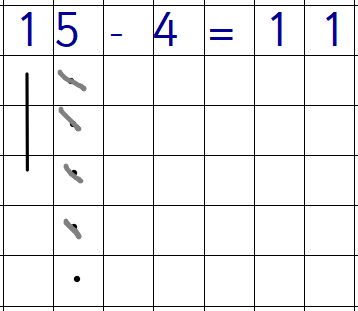 Subtraction Write the equation Draw the number of 10s and 1s for your wholeCross out the amount of 1s your subtractingCount how much you have left 